THURSTON PARISH COUNCIL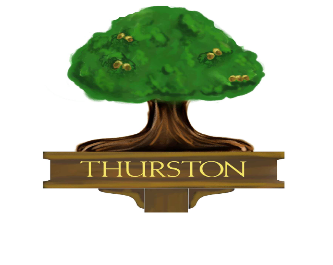 Parish Council OfficeNew Green AvenueThurston IP31 3TGTel: 01359 232854e-mail: info@thurstonparishcouncil.gov.ukwebsite: http://thurston.suffolk.cloud	PLAYGROUND ACCIDENT REPORTING FORM Introduction Playgrounds by their very nature should provide a degree of risk and challenges to the users. At all times it is to be recognised that in providing challenging play there will be an identifiable acceptable degree of risk. The Parish Council aims to offer play spaces which are stimulating, and challenging environments enabling children to explore and develop their abilities. In providing these environments, the Council will manage the level of risk so that users of the play areas and its equipment are not exposed to unacceptable risks and hazards.Legal RequirementsThe Parish Council and its Officers have a duty to take actions that will ensure the safety of people at work and members of the public who may be affected by the facilities that are provided by the Parish Council within the parish of Thurston.   It will be governed by the rules of “reasonable practicability” and will seek to  correct major hazards. Minor faults where risk is negligible and potential injury very minor will be monitored  unless the fault or hazard changes status. Accidents, Enquiries and ClaimsThe Parish Council will record all accidents and enquiries relating to the play areas and facilities within them. The details of the enquiry, complaint or accident will be recorded within the same system used for issuing and recording inspections. Recording incidents in this manner will enable the council to illustrate a clear chain of information from the inspection, the associated risk, details of works and repairs carried out and any information related to an accident or enquiry. Reporting Accidents:Not every accident or incident is serious enough to call the Emergency Services, but they may have an impact on the safety of facilities in the village.Should a child within your care have an accident at any of the play areas listed below, please report it to the Clerk to the Parish Council using the form on the following page:Areas that are under the ownership or maintenance of the parish council:•	Heath Road Play Area•	Church Road Recreation Ground•	Thedwastre Play Area at New Green Centre•	Basketball hoop and surfacing; Gym Trail and Carousel at New Green CentrePLAYGROUND ACCIDENT REPORT FORMDATE:TIME:	am pmNAME OF INJURED PERSON:ADDRESS:AGE:SEX: MALE/FEMALEPARENT / SUPERVISOR / CARER NAME:ADDRESSTELEPHONE NUMBER:AGE IF UNDER 19:PLACE OF ACCIDENT (PRECISE LOCATION):ITEM OR CAUSE OF ACCIDENT:SURFACE:DESCRIPTION OF ACCIDENT:WEATHER CONDITIONS:CLOTHES AND SHOES WORN:APPARENT INJURY:BODY PART:TREATMENT GIVEN:TIME:FOLLOW UP TREATMENT:TIME:AMBULANCE CALLED: CALL TIME:	                                   am pmAMBULANCE ARRIVAL TIME:	am pmNAME OF DOCTOR OR HOSPITAL:ADDRESS:ADMITTED:	YES	NOTIME IN HOSPITAL: (IF KNOWN)PARENT OR CARER INFORMED:	YES	NOTIME INFORMED:	am pmWITNESS TO ACCIDENT: ADDRESS:TELEPHONE NUMBER:WITNESS TO ACCIDENT: ADDRESS:TELEPHONE NUMBER:REMEDIAL ACTION RECOMMENDED ON SITE:DATE OF REPORT: